FICHE  D'INSCRIPTIONDN MADE mention OBJETSpécialité : Matériaux, Designer Produit1ère année(à renvoyer par mail uniquement à monnet-yzeure@ac-clermont.fr)Qualité demandée:   Interne externé(*)   	     Externe   	Demi-pensionnaire  
OPTION OBLIGATOIRE : LV1:  	   Anglais       AllemandOPTION FACULTATIVE :    LV2:  	   Anglais       Allemand      Espagnol      Italien        ATTENTION : toute inscription à une option facultative engage l’élève à suivre celle-ci toute l’année.Aucun abandon ne sera possible à la rentrée ou en cours d'année.Nombre total d’enfants à charge : Signature de l'étudiant majeur ou du représentant légal(si étudiant mineur):(*) pas de couchage, mais 3 repas quotidiensLycée Jean Monnet - 03400 YZEURETel: 04.70.46.93.01
 monnet-yzeure@ac-clermont.fr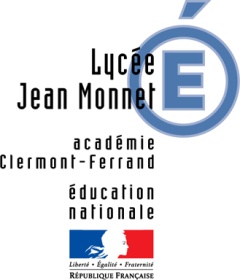 Année scolaire 2019-2020Identité de l'étudiantIdentité de l'étudiantIdentité de l'étudiantIdentité de l'étudiantIdentité de l'étudiantIdentité de l'étudiantNOM :      NOM :               Prénom :          Prénom : Sexe : Sexe : Date de Naissance : Lieu de naissance : Lieu de naissance : Lieu de naissance : Département :	Département :	Nationalité: Téléphone (mobile): Accepter les SMS : 	Oui   	Non   Téléphone (mobile): Accepter les SMS : 	Oui   	Non   Téléphone (mobile): Accepter les SMS : 	Oui   	Non   Couriel: Couriel: Etablissement fréquenté en 2018-2019 : Classe : Lieu : Lieu : REPRÉSENTANT LÉGAL 1 
Mère 	Père 	Autre REPRÉSENTANT LÉGAL 2
Mère 	Père 	Autre NOM - Prénom: 
Adresse : 
Code Postal: 
Ville : 
Téléphone (mobile): Accepter les SMS:Courriel: Autorise , n’autorise pas   la communication de mon adresse postale et de mon courrielNOM - Prénom: 
Adresse : 
Code Postal: 
Ville : 
Téléphone (mobile): 
Accepter les SMS:Courriel: Autorise , n’autorise pas   la communication de mon adresse postale et de mon courrielAdresse personnelle de l'étudiant si différente du représentant légal:Adresse personnelle de l'étudiant si différente du représentant légal:Adresse: Commune:		           Code postal: 